                                    Кормушка  для птиц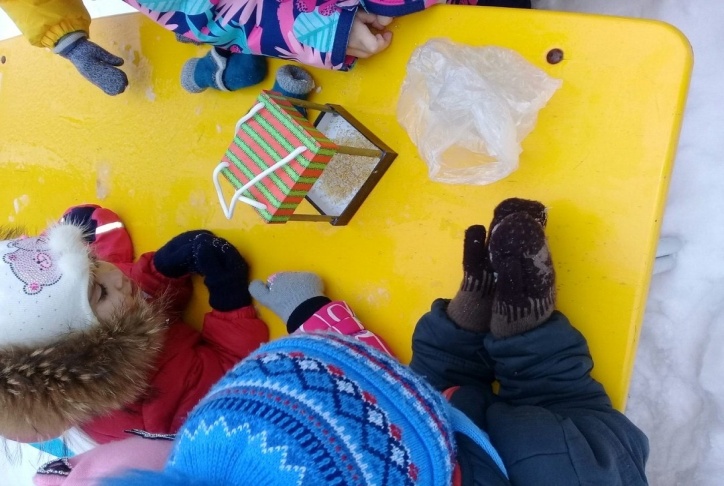      Занятие провела с детьми второй младшей  группы “Солнышко”.Цель: формирование основ взаимодействия с природой (наблюдение и помощь птицам в зимних условиях, не нанося им вред)Задачи: Воспитывать сопереживание, сочувствие, желание помогать птицам в трудных зимних условиях.Расширять знания детей о зимующих птицах, дать детям представление о видах питания зимующих птиц.Развивать устную речь детей, свободное общение со взрослыми и детьми, стимулировать собственные высказывания детей. Упражнять в умении отвечать на вопросы.Формировать умение отгадывать на слух загадки и находить отгадки.Развивать двигательную активность, координацию движений во время физминутки  “Птичка синичка”Предварительная работа: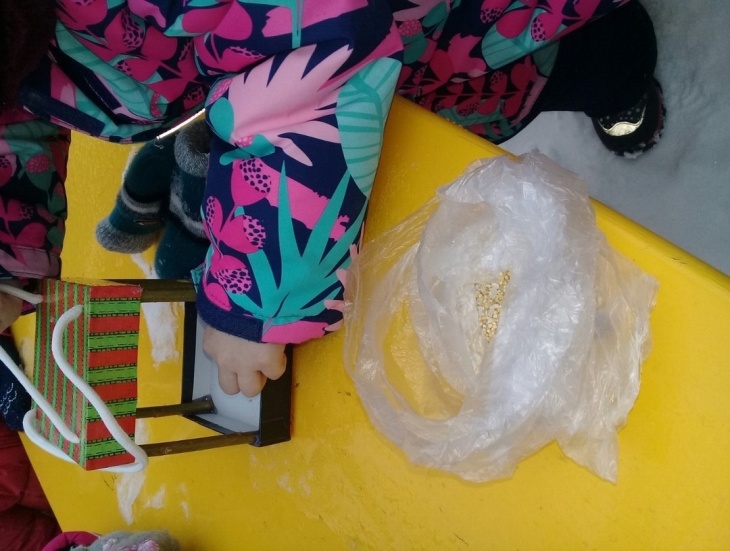 Беседа “ Птицы зимой“Рассказ детям, в каких домиках живут птицыНаблюдение на прогулке за птицами на участке.Рассматривание натуральных зерен и семечек.Кормление и рассматривание птиц на прогулке.